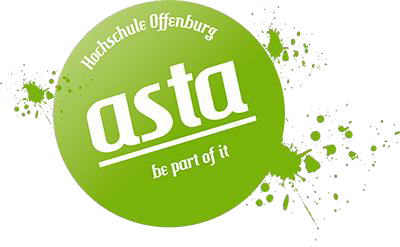 EINLADUNGSehr geehrte Damen und Herren,ich lade Euch zur Sitzung des Allgemeinen Studierendenausschusses (AStA) amFreundliche GrüßeFabian ScheuchCampus Offenburg:	Badstraße 24  77652 Offenburg  Telefon +49 781 205-0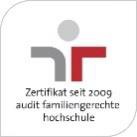 Campus Gengenbach:	Klosterstraße 14  77723 Gengenbach  Telefon +49 7803 9698-0 Internet:	www.hs-offenburg.deStudierendenschaft der Hochschule Offenburg  Badstraße 24  77652 OffenburgAStA - GeschäftsstelleAn dieFabian ScheuchMitglieder des Allgemeinen Studierenden AusschussesAStA-Vorsitzender(AStA)Aktenzeichen HHTelefon	+49 781 205-187E-Mail	asta@hs-offenburg.deDatum   Offenburg, 17. Mai 2023Montag, den 22.05.2023  18:00 UhrTreffpunkt: B020 (vor dem AStA-Büro)Montag, den 22.05.2023  18:00 UhrTreffpunkt: B020 (vor dem AStA-Büro)Montag, den 22.05.2023  18:00 UhrTreffpunkt: B020 (vor dem AStA-Büro)Montag, den 22.05.2023  18:00 UhrTreffpunkt: B020 (vor dem AStA-Büro)ein.Dauer:TOP 1:Begrüßung(5 Minuten)TOP 2:Berichte der Referate(20 Minuten)TOP 3:Deutsch-Französisches Fest(10 Minuten)TOP 4:Information bezüglich der Beitragserhöhung(5 Minuten)TOP 5:Sonstiges(20 Minuten)